“Excuses are tools of incompetence used to build monuments of nothingness. Those who use them seldom amount to anything.”CHDEV 5 (56975): Parent Education—Friday, 8:00 – 10:50am Amy.Micu@reedleycollege.edu Course Description: This course examines skills needed for effective parenting and the importance of nurturing young children. This course also addresses the explicit developmental needs of children and the use of effective communication skills. Positive discipline strategies will be explored as well as environmental influences on behavior.Course Outcomes:Recognize the developmental needs of children and utilize effective parenting tools to meet those needs appropriately.Demonstrate effective parent-to-parent and parent-to-child communication skills.Implement effective parenting tools in the context of cultural influence.Required Text:Turner, Pauline & Welch, Kelly. (2012). Parenting in a Contempory Society; 5th edition. New Jersey, Pearson. *You are responsible for all of the information in the textbooks, regardless of what we cover in class meetings.Blackboard Companion Course:  Blackboard is a REQUIRED component of this course.  This course syllabus as well as all assignments and reading assignments will not be printed but are available via Blackboard. There will also be assignments that must be completed within the Blackboard system. Course Powerpoint presentations and discussion topics for any class meeting will also be available for your review.  Blackboard will also be used to post reminders and notifications of class session cancellations. To visit Blackboard, simply click on the Bb link near the bottom of the Reedley College Web-page at www.reedleycollege.edu.  As a child development student you may access Blackboard by using the Child Development resource room, hours of operation will be posted on Blackboard.  You may also use the on campus computer center.  Having Problems?	If at any time you find you are having trouble succeeding in this course, whether because of a change in your life circumstances or because of something you don’t understand about the material, please see me.  There are a number of services available to assist Reedley College students in succeeding in their coursework.  Please do not wait until the end of the semester if you are having difficulty.   Class Policies and Procedures:  Attendance: 	Learning through sharing and classroom activities is a VERY large part of this class.  You will not pass this class if you do not attend regularly. Regular attendance is EXPECTED.   If you stop coming to class after the deadline, you will get an "F."  If you choose to be dropped from this course it is YOUR responsibility to notify the records office by the drop deadline. If you miss more than 2 consecutive class lectures within the first 4 weeks of class you MAY be dropped from the course.  Late arrivals and early departures will have a negative effect on your grade.  The statements below are taken directly from the Reedley College CatalogAcademic DishonestyStudents at Reedley College are entitled to the best education that the college can make available to them, and they, their instructors, and their fellow students share the responsibility to ensure that this education is honestly attained. Because cheating, plagiarism, and collusion in dishonest activities erode the integrity of the college, each student is expected to exert an entirely honest effort in all academic endeavors. Academic dishonesty in any form is a very serious offense and will incurserious consequences.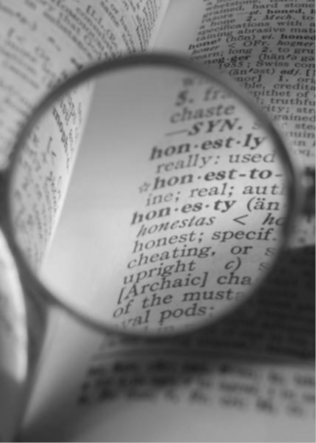 CheatingCheating is the act or attempted act of taking an examination or performing an assigned, evaluated task in a fraudulent or deceptive manner, such as having improper access to answers, in an attempt to gain an unearned academic advantage. Cheating may include, but is not limited to, copying fromanother’s work, supplying one’s work to another, giving or receiving copies of examinations without an instructor’s permission, using or displaying notes or devices inappropriate to the conditions of the examination, allowing someone other than the officially enrolled student to represent the student, orfailing to disclose research results completely.PlagiarismPlagiarism is a specific form of cheating: the use of another’s words or ideas without identifying them as such or giving credit to the source. Plagiarism may include, but is not limited to, failing to provide complete citations and references for all work that draws on the ideas, words, or work of others, failing to identify the contributors to work done in collaboration, submitting duplicate work to be evaluated in different courses without the knowledge and consent of the instructors involved,or failing to observe computer security systems and software copyrights. Incidents of cheating and plagiarism may result in any of a variety of sanctions and penalties, which may rangefrom a failing grade on the particular examination, paper, project, or assignment in question to a failing grade in the course, at the discretion of the instructor and depending on	Cheating/Plagiarism:  Cheating and/or plagiarism will not be tolerated.  A student will receive no credit for the assignment if in the opinion of the instructor the individual has cheated.It is your responsibility to respect the requirements and rules of this course.  You will be held accountable for all announcements made in class whether you are present or not.  It is NOT my responsibility to “fill you in” on what you missed.  If you are absent, consult another student or Blackboard.  I will not bring extra handouts to class the next lecture. You need to get the phone number/email address of a fellow student(s) in order to get information in case of your absence.Name_____________________ Phone#/email_____________________________Name_____________________ Phone#/email_____________________________ Late Work:  All assignments must be turned in using the Turn-it-in link found on Blackboard.  If the assignment requires an in class turn in then the assignment is due at the beginning of class.  If in class submitted assignments are turned in after the first 5 minutes of class they are considered LATE and will lose points. Assignments due using Turn-it-in must be submitted by 11:55pm.   Assignments will automatically lose 50% of the available points and must be turned in within 7 days after the due date.Submitting Assignments: Most assignments must be submitted via Blackboard in the course Turn-it-in assignments section (if the assignment permits). NO EMAILED ASSIGNMENTS WILL BE ACCEPTED!! YOU MAY NOT TURN ASSIGNMENTS INTO THE CHILD DEVELOPMENT OFFICES!Retaining Returned Assignments:  Students disagreeing with the assigned final grade will be required to supply evidence to the contrary.  Therefore, it is suggested that students retain all returned/graded assignments and tests until after they have signed-out on the final day of class.Accommodations for Students with Disabilities:  If you have a verified need for an academic accommodation or materials in alternate media (i.e., Braille, large print, electronic text, etc.) per the Americans with Disabilities Act (ADA) or Section 504 of the Rehabilitation Act, please contact me as soon as possible.Changing Syllabus Statement:  This course syllabus is equivalent to a contract between the instructor and the student.  However, the information in this syllabus is subject to change at any time during the semester.  All changes will be stated in class and students are responsible for noting such changes. In the event that you are absent on the day changes are made, it is your responsibility to find out the changes and adhere to them.The student’s decision to attend the class denotes acceptance of:  This syllabus as a contract outlining the student’s responsibilities to complete all required assignments by the due datesThe policy that late assignments will not be accepted The changing syllabus statementThe expectations of this course as outlined in this syllabusThat final grades are determined on the basis of accumulated points from required assignments The policy that students are responsible for supplying evidence of any discrepancy in grades as determined by returned/graded assignments. Students disagreeing with the above statements should withdrawal from this course section and enroll in a section of this course taught by another instructor.Important Dates: August 17..........................................Instruction beginsAugust 28…………………………….. Last day to drop classes with refundSeptember 4…………………………..Last day to add/drop in personSeptember 7…………………………..Last day to drop via WebAdvisorSeptember 7.......................................Labor Day Holiday (no classes)October 16……………………………..Last Day to drop with “W”November 11…………………………..Veteran’s Day (no classes)November 25-26……………………….Thanksgiving Holiday (no classes)December 14-18 ................................Finals WeekDecember 18......................................Fall Session EndsASSIGNMENTS.Article review:									25 pts each (x4)        (100 points)Choose four of the articles found on Blackboard to analyze using the requirements found on Blackboard.   Pregnancy Project and Video:					        	 50 pts each (x2)        (100 points)More details to follow on Blackboard.In Class Activities:			 							            (300 points)We will have many opportunities for in class participation and homework assignments during the semester.  I will randomly award points for your participation in these assignments.  If you are not in class you can’t participate which means you miss the points for that assignment. Point value will be assigned to each assignment individually, some assignments might be worth 2 points and some might be worth 20! Quiz/Exam					           				   		            (195 points)Each week, beginning with week 2, you will see a 15 point quiz available to complete, there will be a total of 13 quizzes to complete.  Quizzes are not timed but must be completed in one sitting (you cannot save the quiz and come back to it later).  See course calendar for quiz due dates. Total PointsFinal Grade (90-100%)A (80-89%)B (70-79%)C (60-69%)D (0-59%)FTotal PointsFinal Grade90-100%A80 – 89B70–79C60 – 69D59 or belowF